GEOGRAPHY pp2  Form 4 marking scheme1. State five reasons of studying Geographyprepares one for career opportunitiespromotes awareness about the countryPromotes international understandingPromotes development of skills and critical thinkingprovides knowledge about the immediate environment and wider envirtwment and makes us understand the earth which we live in (Any 5xl= 5 marks)2. a) Two biological factors influencing agricultureWeeds and parasitic plants.Pests/fungi/diseases. (Any 2 x 1 =2)b) Three use of sugars in Kenya.Used as sweetener for a whole range of foods and beverage.Used in the manufacture of sweets, chocolates. Spirits, soft drinks and juices.Used as a sweetener of syrup in the food canning industry.Brown course sugar and molasses are used in the manufacture of local brews.Molasses used as a sweetener for livestock feeds.Molasses used in the manufacture of ethanol acetone and ethyl acetate.Filter cake from filtration process during manufacture of sugar is used as manure inThe fields near the factory. (Any 3 x I = 3mks)3a) Name three main mining methods.						(3mks)- surface mining- Underground mining- Alluvial mining- Submarine method							Any 3 x 1  =  3 mksb) Name two places where Gold is mined in Tanzania.			(2mks)- Mpanda- Musoma- Lupa- Mwanza								Any 2 x 1  = 2mks)4a) Outline three characteristics of coniferous forests.				(3mks) - trees are conical in shape- occurs in pure stands- trees grow tall and straight- trees have needle-like leaves- trees are evergreen- trees ahve thick barks- trees have shallow fibrous root system			Any 3 x  1   =  3mksb) Identify two fibre crops found in the tropical forests.			(2mks)- flax- Jute- Palm								Any 2 x 1 	=  2mks)5. (a)	Name two tourist attraction found in Kenyan Rift Valley.	- Lakes e.g Nakuru, Baringo, Naivasha, Elementaita.	- Flamingoes / birds.	- People’s culture.	- Mining sites e.g Kariandusi.	- Nakuru National park.	- Hot springs / geysers / fumaroles / geothermal.	- Menengai crater.	- Water falls – Thomson falls.	- Wildlife.	- Pre-historic sites e.g Kapenguria.	- Sport tourism e.g sport fishing, marathon.  (b)	State three factors that hinder domestic tourism in Kenya.	- Negative attitude towards local tourism by the citizens.	- High cost of accommodation in the lodges and hotels discourages many people.- Poor transport and communication network of roads leading to the parks and other attractive sites.	- Preferential treatment gives to the foreign tourists discourage locals.	- Inadequate knowledge on the tourist attractive sites.6 The table below shows the prices of sugar in Kenya shillings per ton in some countries in Africa.Use it to answer questions (a)a)(i) Draw a divided rectangle 16cm long to represent the prices of sugar in the year 2016									(8marks)110,878 + 65,173 + 90,649 + 86,832 = 353,532				(1mark)Length of barsKenya =  x 16 = 5.01cm = 5cm					(1/2mark)South Africa =  x 16 = 2.95 cm = 3cm				(1/2mark)			Tanzania = x 16 = 4.10cm = 4cm					(1/2 mark)Zambia = x 16 = 3.93cm = 4cm					(1/2 mark)Divided rectangle showing prices of sugar in 2016Title										(1mark)Segments = mark each 							(4marks)Calculations = ½ mark each =						(2 marks)Rectangle									(1mark)							Total			(8marks)(ii) State two advantages of using compound bar graph to present statistical data								(2marks)It gives a clear visual impressionIt allows for comparisonEasy to read and interpretCan be used to present a wide range of data.(2 x 1 = 2marks)(b) State three physical conditions that favours cocoa farming in Ghana	        (3marks)- Well distributed rainfall throughout the year to enhance growth of cocoa.- High rainfall / 1300 – 1500 mm per year to enhance growth of cocoa- High temperature 24-30c to enhance the growth of cocoa- Deep soils for proper anchorage- Well drained soils for high production-High humidity 70 -80% to enhance availability of moisture in the soil- Undulating low lands 0-70m above sea level-sunshine for ripening of cocoa pods-Shade from strong sun rays for the seedlings- Shelter from strong winds for protection							                  (Any 3 x 1 = 3marks)(c)Describe the stages involved in processing of cocoa from harvesting to market(8marks)- Pods are cut using sharp knives-the pods are collected and pilled at a central place-the pods are split open using a sharp knife-the beans are scooped by hand-the cocoa beans are heaped on mats and covered with banana leaves to ferment  for 5-6 days as the pulp drains away.-The fermented beans are washed and cleaned- The beans are spread on tables covered with mats to dry in hot sun-the beans are turned frequently until they turn brown-the dry beans are packed in bags- transported to the buying centers-the beans weighed, graded ready for export.								  (Any 8 x 1 = 8marks)(d) A part from making oil, give four other uses of oil palm		                    (4marks)- the leaves are used for roofing-the shells / fibers are used for fuel-the leaves are used for making baskets / hats/ mats/brooms- the stems are used as building poles.- the sap  is used for making wine / alcoholic drinks-crushed nuts are used for animal feeds / fertilizer							              (Any 4 x 1 = 4marks)6(a)(i)Name the substances 							          (3mks)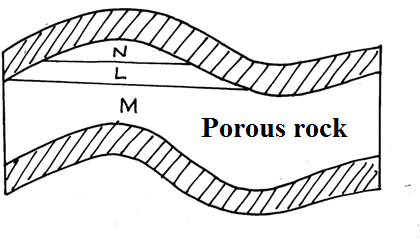 L-OilM-Underground waterN-Natural gas(ii)Give three by-products obtained when crude oil is  refined		           (3mks)Bi lumenWaxLubricants such as greasePetrochemicals(b State  five effects of mining  on the environment 			(5mks)Mining causesDereliction of landPollution of water and land Disruption /lowering of  the water tableInstability of basement rock Destruction of  bio diversity Soil erosionWastage  of agricultural land(c )(i)Describe the stages  involved in the  processing of  trona from lake  magadi										(6mks)On  reaching the factory ,trona  is  separated from  water by being put on large sieve –like traysThe water from the trona is  directed  back into the lake The trona is then washed  to remove  impurities such as mud and  salt.It is heaped on the ground  to dryAfter drying ,it is  heated  in  huge cylinders called  desiccators .The  heating separates sodium carbonate (soda ash) from sodium   bi -carbonate .When heating is   complete, the soda ash is allowed to cool.Soda ash is  then ground  into  poweder and sievedThe powder is packed in paper or jute bags, ready for transportation to the market. (ii) Ways in which Kenya has been profited from the mining of trona on lake magadi									(8mks)Through exporting trona ,the country erans  foreign exchange  which  is used  to important essential items  like  machineryThe mining  of trona  has created employment to many Kenyans improving their living standards it has led  to establishment of industries by providing raw materials  e.g glass industriesIt has led to provision of social amenities e.g hospitals, schools hence improving living standards.Mining of trona has stimulated  the development of transport  lines e.g  it has  led to the growth of  Magadi town.The  company  that  runs  the mining  of trona  has  improved  the living standards of  the local  people by providing free water for domestic and livestock useThe government earns revenue through taxation of the earnings from the sale of soda ash.8.(a) i. Define the term land reclamation							1mkIs the process by which less useful land is converted into more useful land.ii. State four benefits that resulted from the Reclamation of Yala swamp			 4mksIt has led to the control of floods in the areaIt has stimulated development of infrastructureIt has increased the amount of agricultural land thus increasing crop production/outputIt has created employment opportunities thus improving the living standardsIt has controlled mosquitoesIt has increased food production               (4×1=4mks)   (b)The diagram below shows the distribution of irrigation schemes in Kenya. Use it to answer      the   questions that follow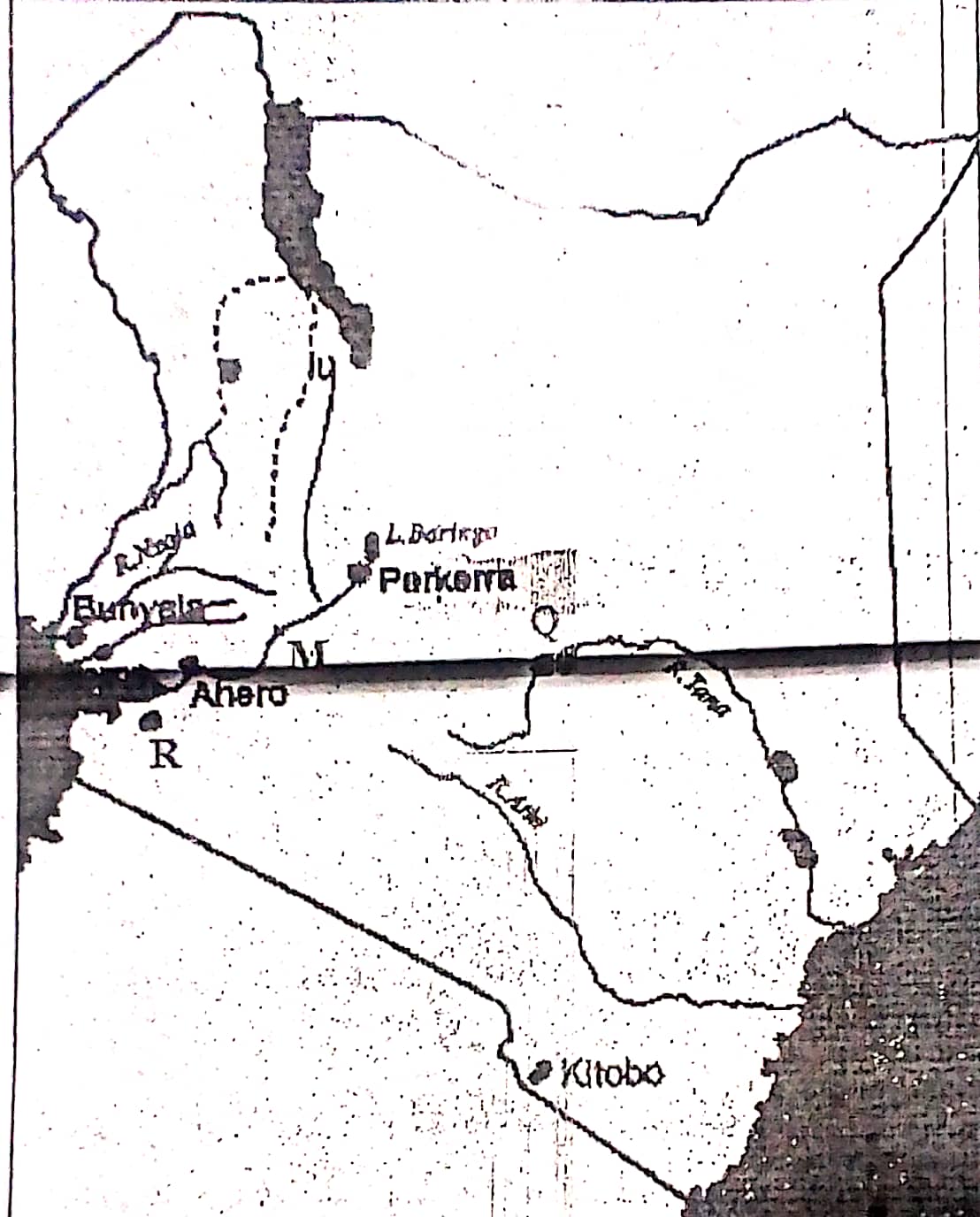 Name the irrigation schemes labelled Q and R					2mksQ- Mwea TebereR- West KanoName the river marked M								1mkRiver NyandoExplain four factors that favoured the establishment of perkerra irrigation scheme	8mksPresence of river perkerra which supplies abundant water for irrigation all year roundGently sloping land that allows for natural flow/ by gravity of water and mechanization of the farmsPresence of fertile loam soils that allows cultivation of various cropsUnreliable rainfall/ semi-arid conditions of the area necessitated irrigation farming for crop productionAvailability of extensive land due to sparse population thus allowing extensive/expansion of farms    (c)State four problems facing irrigation farming in Kenya				4mks-stagnant waters in the plots and canals encourage the breeding of snails and mosquitoes that spread diseases( Bilharzia and Malaria) that weaken the farmers hence causing low output leading to low productivity.-some irrigation schemes are located in sparsely populated areas/ far from urban centers where there is ready market e.g. perkerra, Hola, Katilyu etc.- some irrigation schemes e.g Hola and Bunyala are affected by floods during the rainy season that destroy the crops grown and infrastructure- crops planted in the schemes are often attacked by pests and diseases e.g. Quelea birds, root rot etc which destroy the crops in the field s thus lowering their quality-Siltation of the canals requires frequent dredging whuich is expensive and reduces the capacities of the dams-inadequate capital to hire labour for planting/weeding and harvesting/ purchase of equipment/ meet operation costs- shortage of water for some schemes e.g perkerra(d) i. What is a polder?								1mkA polder is alow lying area/ land reclaimed from the sea in the Netherlandsii. Give two differences between land reclamation in Kenya and Netherlands9.(a) i. Differentiate between pelagic and demersal fish				2mksPelagic fish Are fish that swim close to the surface while demersal are fish that are found at the bottom of deep water bodies where the water is coolii. Name two examples of demersal fishCodHaddockPollackHakeFlounderHalibut (b) The map below shows major world fishing grounds. Use it to answer the questions that follow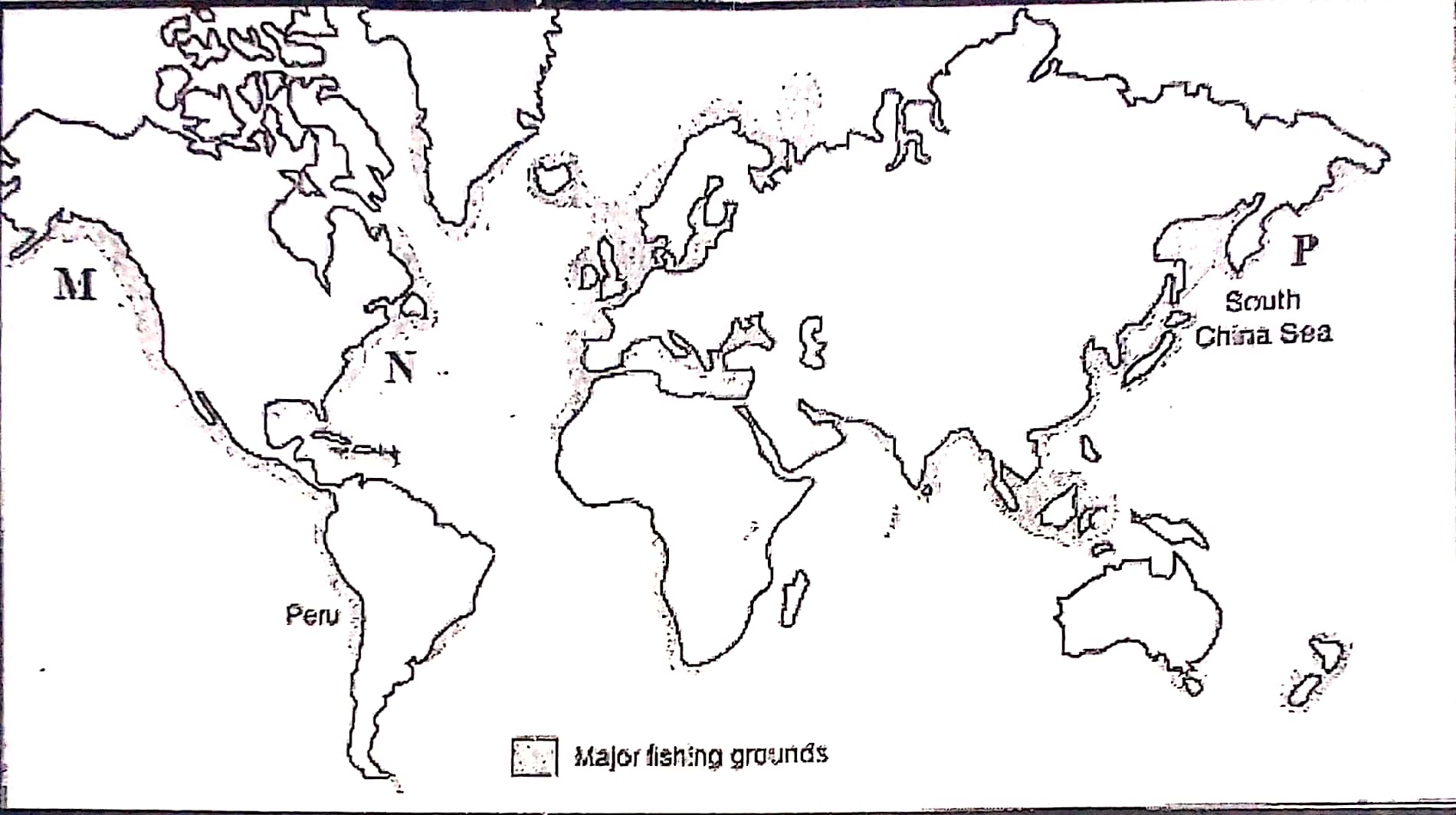 Identify the fishing grounds marked M, N  and P					3mksM- North East PacificN- North West AtlanticP- North West PacificExplain three  human factors favouring fishing in the ground marked P		6mksAvailability of capital to be able to purchase fishing equipment/ gearsThere is ready market in the densely populated countries of China, Japan and TaiwanAdvanced technology in the area especially in Japan has encouraged the development of the fishing industry. Besides being a world leading ship builder, japan is also leading in electronic technology as well as in the fish farming industryAdvanced methods of catching pearls has had a land mark effect on the development of world fisheries(c)Give reasons why Fresh water fishing is more developed in East Africa compared to   Marine fishing										4mksThere are more inland fishing grounds than marine fishing grounds in East AfricaThe East African countries have inadequate capital to buy modern equipment for marine fishingThere is a low demand for marine fishing among the East African populationThe East Africa has  a narrow continental shelf that limits plankton growth that is essential for the development of marine fisheriesThe East African coastline is regular, this means that there are no proper areas for fish breeding due to inadequate sea inlets(d)Explain FOUR measures used in management of fisheries in KenyaBanning of fishing; gives time to young fish to mature and breed e.g on lakes Naivasha and VictoriaLicensing of fishermen; this helps in operating in specific grounds. It regulates the number of fishermen and control their activitiesBan on indiscriminate fishing; the government agrees on the size of the nets to be used for fishing.Consequently, only fish of a certain size is caught while the young ones are preserved to mature for harvesting laterIntroduction of new species; Efforts have been made to restock some fishing grounds with fast breeding and maturing fish speciesResearch; international research in fisheries is being conducted on activities such as fish species, habits, food requirements and habitats, life expectancy and migratory behaviorInternational agreement on fisheries; countries should enforce the law on Exclusive Economic Zones(EEZ)This a UN conventional law on the sea that allows the coastal states and their citizens the exclusive right to exploit marine resources within 320km off coastsIt reduces the competition for fish especially from the developed countries. In Kenya there are regular patrols from the KWS personnel who arrest those who stray into territorial waters10.( a) i. Define the term Tourism							1mk                 Tourism is the visiting of places of interests for recreational purposes     ii)Name two tourist attractions found in the Rift valley region of Kenya	2mksThe varied relief features/ sceneries/Great Rift ValleyWild animalsBirds/ FlamingosHot springs/ geysers/fumaroles/geothermalVegetation/ peoples culture/pre historic sites/mining sitesSport tourism e.g. fishing(b)Explain four factors which hinders development of domestic tourism in KenyaThe roads leading to tourist sites are poorly maintained. Discourages people from visiting such sitesInadequate local campaign and advertisement of tourist attractions/ special packages lead to low public awareness.Familiarity with the tourist attraction among the local people makes them fail to appreciate their beauty and valueNegative attitude towards local tourism limits the number of people who engage in tourismInsecurity from gangsters/ poachers in national parks and game reserves scare people away from visiting themThe high cost of accommodation in the game lodges discourages local tourism/ the high cost of hiring tourist vehicles discourages people from touring/ low income  (c)Explain three problems experienced by Kenyan government in its effort to conserve wildlife									6mksIllegal hunting/poaching of wild game threatens the conservation efforts. Leads to extinction of some species of animalsOverstocking of some wild animals leads to destruction of natural environment through overgrazingFrequent drought experienced in some of the national parks and reserves leads to loss of animals through starvation and deathStraying wild animals from the parks to settlement leads to destruction of crops/animals/people, hence high compensation by the government/ high cost of fencingInadequate capital limits government conservation efforts/ overreliance on foreign donorRapid human population growth leads to the encroachment of game parks and reservesPollution of the environment leads to death of animalsFire outbreaks destroy wildlife            (d) Explain four factors which have made Switzerland a major tourist              attraction in Europe									8mksFavorable climate with warm sunny summers which allow swimming and sun bathing and cold winters which encourage winter sports such as skiingThe varied scenery consisting of snowcapped mountains, cascading waterfalls and glaciated landscapes provides varied tourist attraction which are lacking in other parts of Europe make the country easily accessible from other European countriesPolitical neutrality of Switzerland removes any travel restrictions to the country as tourist destinationDiversity of languages spoken in Switzerland makes it possible for tourists to communicate and move around the areaWell-developed transport network to tourist sites provide easy accessibilityAdvanced training in tourism industry enables Switzerland ti provide the necessary services to tourists thus attracting more to the country/ package tour  services offered e.g hotelsInherent hospitality of swiss people encourage tourists to visit SwitzerlandWell-developed financial institutions(banks) have promoted easy transaction, hence encouraging tourists to SwitzerlandSwitzerland is a HQ of several international agencies: this has led to the influx of delegates to the country who later turn to touristsYEARKENYASOUTH AFRICATANZANIAZAMBIA201495,40061,92768,70284,4472015111,71367,46266,98593,7982016110,87865,17390,64986,832KENYA+    +      +     +   +TANZANIA+     +    +    +    +    +O    OOOOZAMBIA O       OOOO/      /      /      /  / SOUTH AFRICA    /     /    /    /       /    /     /      /      /     /KENYANETHERLANDSLand reclamation is done in small scaleLand Reclamation is done on large scaleReclaimed land may not have been necessarily covered by water( dry land)Land mainly reclaimed from the sea? Below the seaLand reclamation methods( drainage of swamps,irrigationof dry lands, clearing of bushes, afforestation)Mainly polderisation/draining of rivers and marshlands, upgrading sandy and barren areas through fertilizer application(2×2=4mks)